  T O P J 実用日本語運用能力試験　願書   ĐƠN ĐĂNG KÝ DỰ THI NĂNG LỰC TIẾNG NHẬT TOPJ氏名Họ và tên身分証明書番号Số CMND/ Hộ chiếu国籍Quốc tịchVIET NAM性別Giới tính    男　　      女    Nam          Nữ生年月日Ngày sinh           年         Năm         月        Tháng       日       Ngày連絡先Địa chỉ Trường hợp đăng kí dự thi thông qua công ty, cơ quan hoặc trường học会社、機関または学校を通して申し込む場合氏名Tên tổ chức:  …………………………….………………………………....……………….住所Địa chỉ: …..  …………………………….………………………………....………………..電話番号Số điện thoại:  …………………………….………………………………...................Email:  …………………………….………………………………....…………………………...連絡先Địa chỉTrường hợp đăng kí dự thi cá nhân (個人的に申し込む場合)住所Địa chỉ: …………………………….………………………………....……………………..電話番号Số điện thoại: …………………….…………………..……….……………………….Email: ……………………………..……………….……….…..…………..…………………….受験級Cấp độ dự thi受験級Cấp độ dự thi受験級Cấp độ dự thi受験地Địa điểm thi実施日Ngày thi     上級Cao cấp   中級Trung cấp     初級Sơ cấpHUẾ                 年　            月   　       日            Năm          Tháng        Ngày申込者Người nộp hồ sơ 受付者Người nhận hồ sơ Huế, ……./.……./…….Huế, ……./.……./…….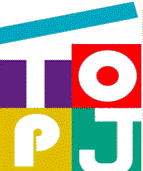 